http://4dim-ermoup.kyk.sch.gr/images/eortastiko_yliko/%CE%A0%CE%B1%CF%83%CF%87%CE%B1%CE%BB%CE%B9%CE%AC%CF%84%CE%B9%CE%BA%CE%B1_%CF%80%CE%B1%CF%81%CE%B1%CE%BC%CF%8D%CE%B8%CE%B9%CE%B1.pdfΓεια σας παιδιά!!Σε αυτήν τη διεύθυνση μπορείτε να βρείτε αρκετά παιδικά βιβλία και παραμύθια με θέμα το Πάσχα!Επειδή δεν είχα  την ευκαιρία να σας ευχηθώ μέσω τηλεδιάσκεψης….Εύχομαι σε όλα τα παιδιά, καλό Πάσχα ,με υγεία και αγάπη πολλή, σε εσάς και τους αγαπημένους σας! Με το καλό, να ανταμώσουμε πάλι!   ΚΑΛΟ ΠΑΣΧΑ!!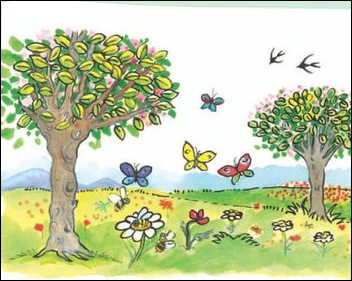 